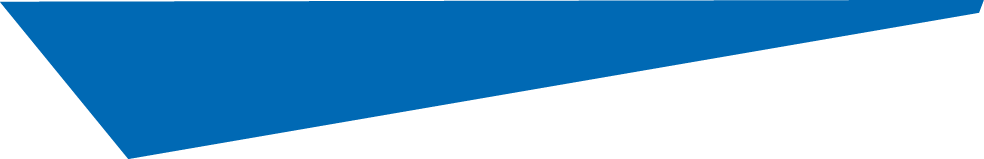 Vinterkräksjukan finns på detta boende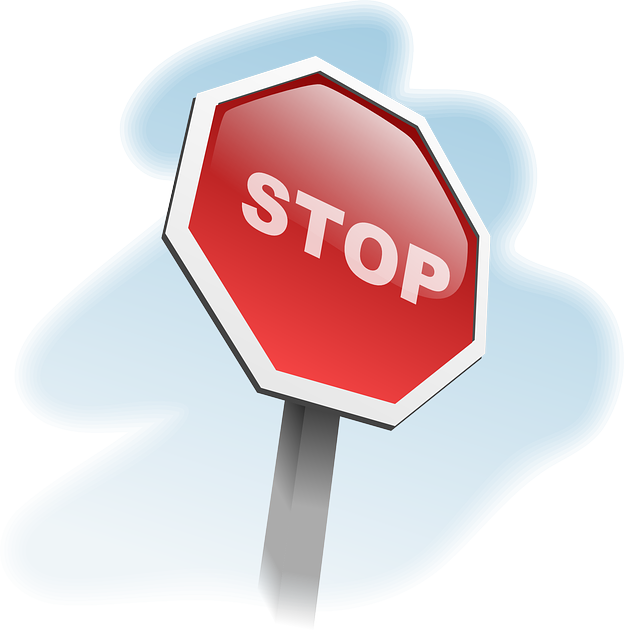 Besöksrestriktioner gäller.Kontakta personalen på boendet. 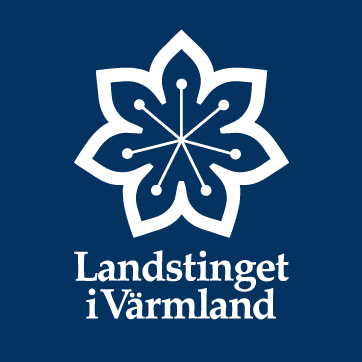 